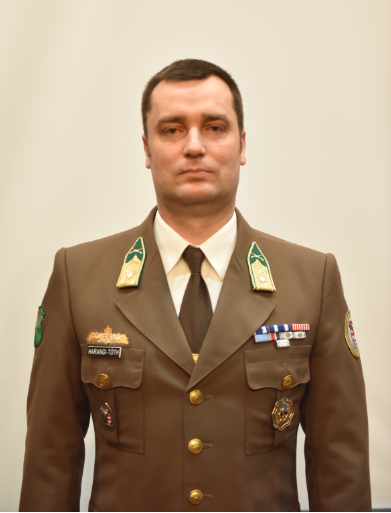 Dr. Harangi-Tóth Zoltán őrnagy
Cím: 1101 Budapest, Hungária krt. 9-11.
Email: harangi-toth.zoltan@uni-nke.hu
Telefon: + 36 1 432 9000/ 29-501MUNKAHELYEK ÉS BEOSZTÁSOKMUNKAHELYEK ÉS BEOSZTÁSOKMUNKAHELYEK ÉS BEOSZTÁSOKMUNKAHELYEK ÉS BEOSZTÁSOK2023- 2023- 2023- Adjunktus, NKE HHK Hadtörténelmi, Filozófiai és Kultúrtörténeti Tanszék2018–20232018–20232018–2023Tanársegéd, NKE HHK Hadtörténelmi, Filozófiai és Kultúrtörténeti Zanszék2006–20182006–20182006–2018Alegység parancsnoki és törzs beosztásokTANULMÁNYOKTANULMÁNYOKTANULMÁNYOKTANULMÁNYOK20232016–2020PhDNKE HHK Hadtudományi Doktori IskolaPhDNKE HHK Hadtudományi Doktori IskolaPhDNKE HHK Hadtudományi Doktori Iskola2015–2016NKE HHK Katonai Vezetői MScNKE HHK Katonai Vezetői MScNKE HHK Katonai Vezetői MSc2014–2016SZTE-BTK Történelem MA (Jelenkor)SZTE-BTK Történelem MA (Jelenkor)SZTE-BTK Történelem MA (Jelenkor)2012–2014SZTE-BTK Történelem BASZTE-BTK Történelem BASZTE-BTK Történelem BA2002–2006ZMNE-KLHTK Katonai vezetői BSc (Gépesített lövész)ZMNE-KLHTK Katonai vezetői BSc (Gépesített lövész)ZMNE-KLHTK Katonai vezetői BSc (Gépesített lövész)IDEGENNYELV-ISMERETIDEGENNYELV-ISMERETIDEGENNYELV-ISMERETIDEGENNYELV-ISMERETAngolAngolFelsőfokFelsőfokFranciaFranciaKözépfokKözépfok